EYFS Understanding the World						 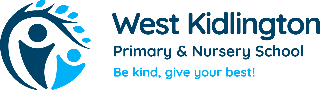 at West Kidlington Primary School - Cycle A and Cycle B                                                       EYFS Statutory Requirement Understanding the world involves guiding children to make sense of their physical world and their community. The frequency and range of children’s personal experiences increases their knowledge and sense of the world around them – from visiting parks, libraries and museums to meeting important members of society such as police officers, nurses and firefighters. In addition, listening to a broad selection of stories, non-fiction, rhymes and poems will foster their understanding of our culturally, socially, technologically and ecologically diverse world. As well as building important knowledge, this extends their familiarity with words that support understanding across domains. Enriching and widening children’s vocabulary will support later reading comprehension. 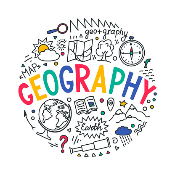 NurseryReceptionYear1/2CYCLE A(2023/24)Term1 Finding outFinding our way round nursery and where things areWho different people in our school areHolidaysTerm 2 Autumn & CelebrationsFinding our way around different parts of school Term3 HealthWhere food grows and comes fromSeasonal changeTerm 4 GrowingWalk to the allotmentTerm5 How does it work?Walk in our community and featuresTerm 6 ChangeSeasonal change, our environment, recyclingTerm 1 Let’s ExploreSimilarities and differences between life in this country and life in other countriesTerm 2 Let’s CelebratePeople from different parts of the worldTerm 3 Marvellous Me fruit and vegetables come from different countries.Term 4 On the MoveEnvironment using knowledge from observations, discussions where they have beenTerm 5 The Great OutdoorsMapsTerm 6 My Community Symbols on maps. Life in other places around the worldOddizzi scheme- Autumn TermCycle A Weather and Climate ( field work opportunity)Oddizzi scheme-Spring TermCycle A Hot and Cold PlacesOddizzi scheme-Summer Term Cycle A Continents and OceansCYCLE B(2024/25)Term1 Stories, songs, and RhymeFinding our way round nursery and where things areWho different people in our school areHolidaysTerm2 Autumn and storiesFinding our way around different parts of school Term 3 Myself Allotment and food that growsTerm4  My worldLocality and my houseTerm 5 On the moveSimple maps, our planet, transportTerm 1 Let’s ExploreSimilarities and differences between life in this country and life in other countriesTerm 2 Let’s CelebratePeople from different parts of the worldTerm 3 Marvellous Me fruit and vegetables come from different countries.Term 4 On the MoveEnvironment using knowledge from observations, discussions where they have beenTerm 5 The Great OutdoorsMapsTerm 6 My Community Symbols on maps. Life in other places around the worldAutumnCycle B Local AreaSpringCycle B United KingdomSummerCycle B Mugurameno Village, Africa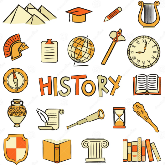 NurseryReceptionYear1/2CYCLE A(2023/24)Term1 Finding outNow, today and yesterday, Holidays, significant events attended/ day tripsTerm 2 Autumn & CelebrationsNow, today and yesterday, a long time agoTerm3 HealthMy personal historyTerm 4 GrowingMy family historyTerm5 How does it work?BikesTerm 6 ChangeBikes Term 1 Let’s ExploreFarm vehicles from a long time agoTerm 2 Let’s CelebrateDiscovering the past through storiesTerm 3 Marvellous Me My history- personalTerm 4 On the MoveMy history and booksTerm 5 The Great OutdoorsMy history and what I have doneTerm 6 My Community History around meCycle AToys Past and present VictoriansCastlesFlight CYCLE B(2024/25)Term1 Stories, songs, and RhymeNow, today and yesterday, Holidays, significant events attended/ day tripsTerm2 Autumn and storiesNow, today and yesterday, a long time agoTerm 3 Myself How I have changed over time, Term4  My worldGrandparents and how things have changedTerm 5 & 6 On the moveHatsTerm 1 Let’s ExploreFarm vehicles from a long time agoTerm 2 Let’s CelebrateDiscovering the past through storiesTerm 3 Marvellous Me My history- personalTerm 4 On the MoveMy history and booksTerm 5 The Great OutdoorsMy history and what I have doneTerm 6 My Community History around meCycle BPiratesGreat Fire of LondonThe High Street 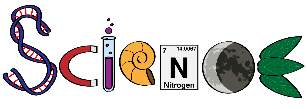 NurseryReceptionYear1/2CYCLE A(2023/24)Term1 Finding outWet and dry. How food can changeTerm 2 Autumn & CelebrationsPush and pullTerm3 HealthWeather, ice and changeTerm 4 GrowingSeasonal change growing plants outsideTerm5 How does it work?Electricity, twist, push, pullTerm 6 ChangeWatching animals grow chicksForest school (throughout year) animal habitats, heat, Term 1 Let’s ExploreSound, Seasonal Change Observe the natural environment and drawTerm 2 Let’s CelebrateSeasons and changeTerm 3 Marvellous Me Humans- Me and how I am different nowTerm 4 On the MoveSeasonal Change ForcesSeasons and how the environment changesTerm 5 The Great OutdoorsLiving Things and their HabitatsAnimals and plantsTerm 6 My Community LightDay and night/ shadowsAnimals including humans Exercise, diet and hygiene, reproduction and growth of offspring, basic needs Everyday materials Object v material, identify and describe simple properties, group materials Suitability of materials for particular uses Animals including humans Name common animals and describe structure Living things and their habitats Describe simple food chains Name plants and animals in their habitats Plants Name common plants and describe their basic structure Growth of seeds and bulbs into plants, basic needs CYCLE B(2024/25)Term1 Stories, songs, and RhymeWet and dry, how food can changeTerm2 Autumn and storiesPush and pullTerm 3 Myself How to stay warmTerm4  My worldCaterpillars, growing plants insideTerm 5 & 6 On the moveMagnets, air,Forest school (throughout year) animal habitats, heat, Animals including humans Name basic parts of human body, link to senses Carnivores, herbivores and omnivores Living things and their habitats Describe simple food chains Living v dead v never been alive, suitability of habitats, name plants and animals in their habitats Seasonal changes Observe changes across the seasons including weather and day length Everyday materials Suitability of materials for particular uses Squashing, bending, twisting and stretching to change the shape of objects 
Technology
 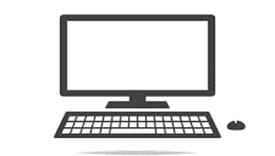 NurseryReceptionYear1/2CYCLE A(2023/24)Using push pull toysAge-appropriate technological toys- push and pull buttons to make something happenLearn about e-safetyProgrammingUse simple programme to aid learning in other areasHandle technology with respectHow to stay safe on lineUsing technologyUsing programmesComputing SkillsInformation Technology around us Digital Photography                                Robot Algorithms                            Pictograms                                           Making Music                                             An Introduction to QuizzesInternet Safety                                Self-Image & Identity                        Privacy and security                         Online Bullying                                 Online Reputation                                Health, well-being, and lifestyle   Copyright and ownership                 Online Relationships                    Managing Online InformationCYCLE B(2024/25)How to stay safe on lineUsing technologyUsing programmesComputing Skills   Technology Around Us                    Digital Painting                                Moving a Robot                            Grouping Data                                   Digital Writing                             Programming Animations              Internet Safety                                Self-Image & Identity                        Privacy and security                         Online Bullying                                Online Reputation                                Health, well-being, and lifestyle     Copyright and ownership                 Online Relationships                    Managing Online InformationReligious Education
 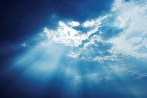 NurseryReceptionYear1/2CYCLE A(2023/24)ChristianityHinduismOther faiths and communitiesSpecial placesChristianityHinduismSpecial PlacesDiscovery RE schemeDiscovery RE schemeCYCLE B(2024/25)ChristianityHinduismOther faiths and communitiesSpecial placesChristianityHinduismSpecial PlacesDiscovery RE scheme